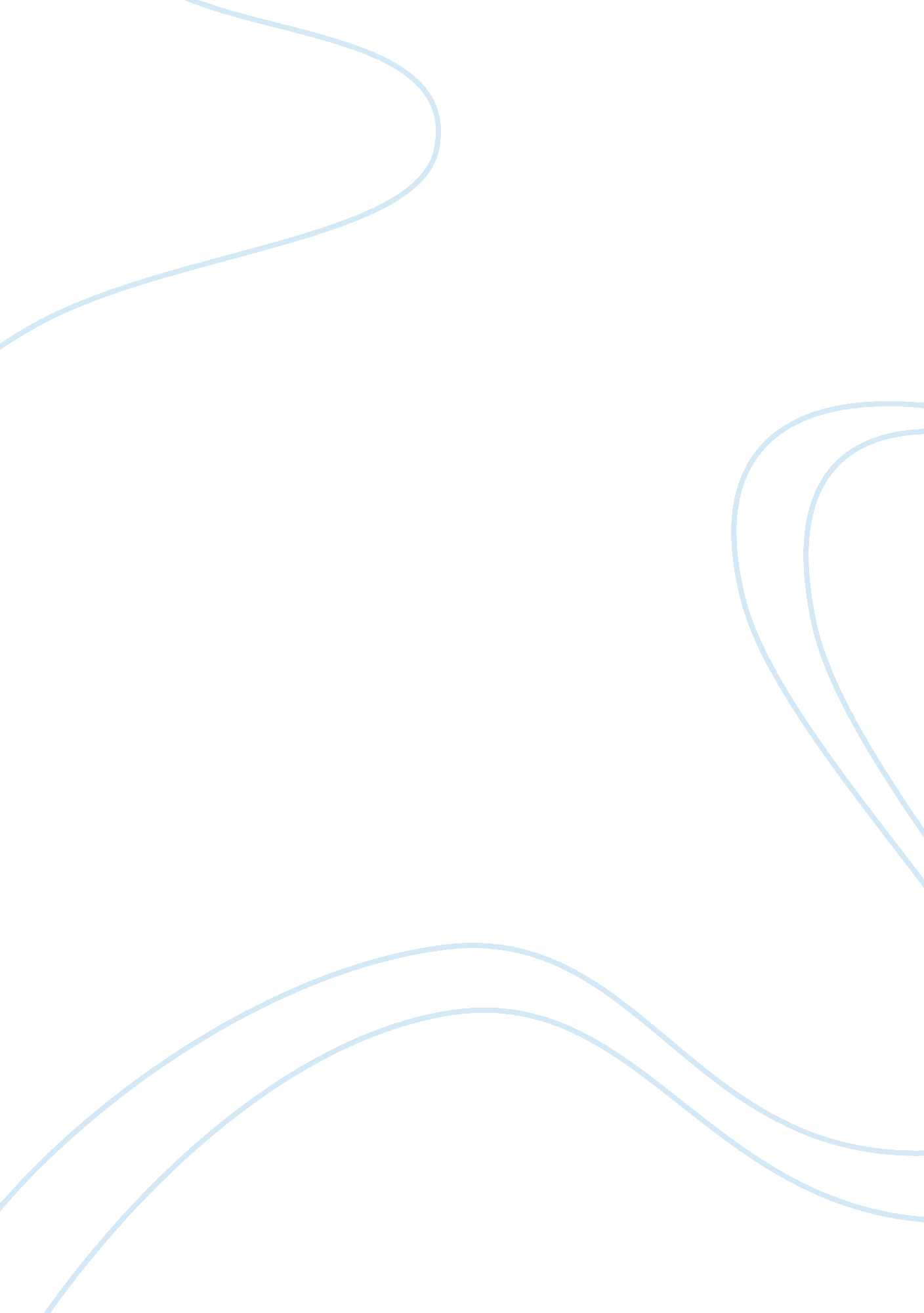 Wikileaks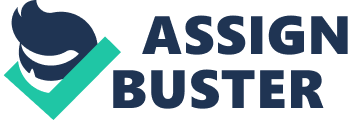 The impact of the Wikileaks on the international terrorism The Wikileaks is not only in incapacitating the USA’s ability to fightinternational terrorism, but also putting the life of both the military and civilians at risk. Wikileaks has released a series of documents that have no doubt served to open the windows and allow terrorists and criminals alike, to look through the military operations. Its activities are thus facilitating their capacity to cause major harm, should the security fail to be reinforced and the whole system of operations for the military and for the intelligence services fail to be reinvigorated (Galrahn, 2010). The documents that were leaked by Wikileaks regarding the operations in Afghanistan has not only risked future operations against terrorism, but also served to expose the military still serving in different countries such Iraq and Afghanistan where terrorist threat emanates, at a greater risk (Galrahn, 2010). 
Thus, what Wikileaks has been doing in relation to matters security and military operations is akin to aiding international terrorism, as well as the enemies of the USA. International terrorism has defined as the activities that endanger human life, while also influencing the policies of the government through either coercion or intimidation (Marcel & Gregor, 2010 p2). In respect to what Wikileaks has been doing, there is no doubt that its activities amount to some form of aiding terrorism, since it is endangering both human lives, as well as intimidating the government, through portraying its military operations as either dehumanizing or bungled. Therefore, there could be no missing of words, when saying that Wikileaks completely endangers the success of international war on terrorism. 
Wikileaks is essentially threatening the genuine national security interest, which in turn is a way of assisting the wider terrorism community. While the actions of Wikileaks might seem to be within the law, and thus protected by the privileges of the First Amendment of the USA constitution, there seem to lack some sense of security responsibility in their actions (Abrams & Benkler, 2013 n. p.). While terrorism has evolved and become more salient in the modern day, there is nothing as helpful to the terrorists, as the information that Wikileaks has been releasing, oblivious of the damage it might do to the nation. Therefore, the most disturbing thing about the Wikileaks’ activities is the mission it has. While doing all this, one still wonders whether Wikileaks is aware of its ability to influence and aid international terrorism (Philipp, 2012 n. p.). The perception most patriotic citizens of the nation hold, is that Wikileaks activities are purposeful intent to damage the USA’s interest in fighting the international terrorism war. 
Further, the activities of Wikileaks do not only affect the USA interest in fighting international terrorism, but also its effectiveness in international diplomacy, which is an essential concept for effective international cooperation in war against terrorism (Galrahn, 2010 n. p.). Therefore, by painting the nation in such bad light as the Wikileaks activities have done, there is no doubt that many international partners seeking to engage the USA will always do it with caution, over the state of dehumanizing treatment of citizens in the countries it has been involved in fighting terrorism (WordPress, 2010 n. p.). Thus, without the support of the international community, or with the international community treading cautiously with the USA over matters of international terrorism, the interests of USA in fighting the international terrorism will be jeopardized further. 
References 
Abrams, F. & Benkler, B. (March 13, 2013). Death to Whistle-Blowers? The New York Times, Retrieved February 18, from http://www. nytimes. com/2013/03/14/opinion/the-impact-of-the-bradley-manning-case. html? _r= 0 
Galrahn. (November 29, 2010). “ Wikileaks as a Foreign Terrorist Organization.” Retrieved February 18, 2014, from http://www. informationdissemination. net/2010/11/wikileaks-as-foreign-terrorist. html 
Marcel, S. & Gregor, P. (25 July 2010). " Explosive Leaks Provide Image of War from Those Fighting It". Der Spiegel. 
Philipp, J. (2012). WikiLeaks Impact on Military Operations Will Underlie Manning Case. The Epoch Times. Retrieved February 18, from http://www. theepochtimes. com/n2/united-states/165935-165935. html 
WordPress. (November 29, 2010). “ Wikileaks and its Impact on International Relations” Retrieved February 18, from http://jensgulich. wordpress. com/2010/11/29/wikileaks-and-its-impact-on-international-relations/ 